 Tarlac State University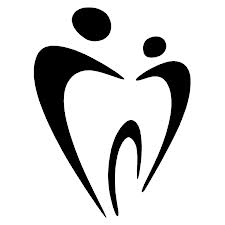 Dental Health OfficeDENTAL RECORD                                                                                        Registration Date:__________________						           Valid Until:________________________NAME:						ADDRESS:_____________________________________________		          CELLPHONE #: _________________	YEAR & SEC.:_______________          DATE OF BIRTH: ________________	DEPARTMENT:______________          AGE: __________________________          STATUS:_______________________GENDER:_______________________Last Visit to a Dental Clinic:			          Treatment Done:____________________(Other than the TSU Dental Clinic)If never, State reason why:_________________________________MEDICAL HISTORY:_____Diabetes				Height:	              	                             _____Heart Disease			             Weight:	             	  _____Asthma				Blood Pressure: 	                                          _____Epilepsy				Pulse Rate:         	_____Hypertension			             Resp. Rate:        	    _____Others (pls. Specify)___________________________________  In Case of Emergency Notify: ___________________________________________________Address:____________________________________________________________________Telephone/Cell#: _____________________________________________________________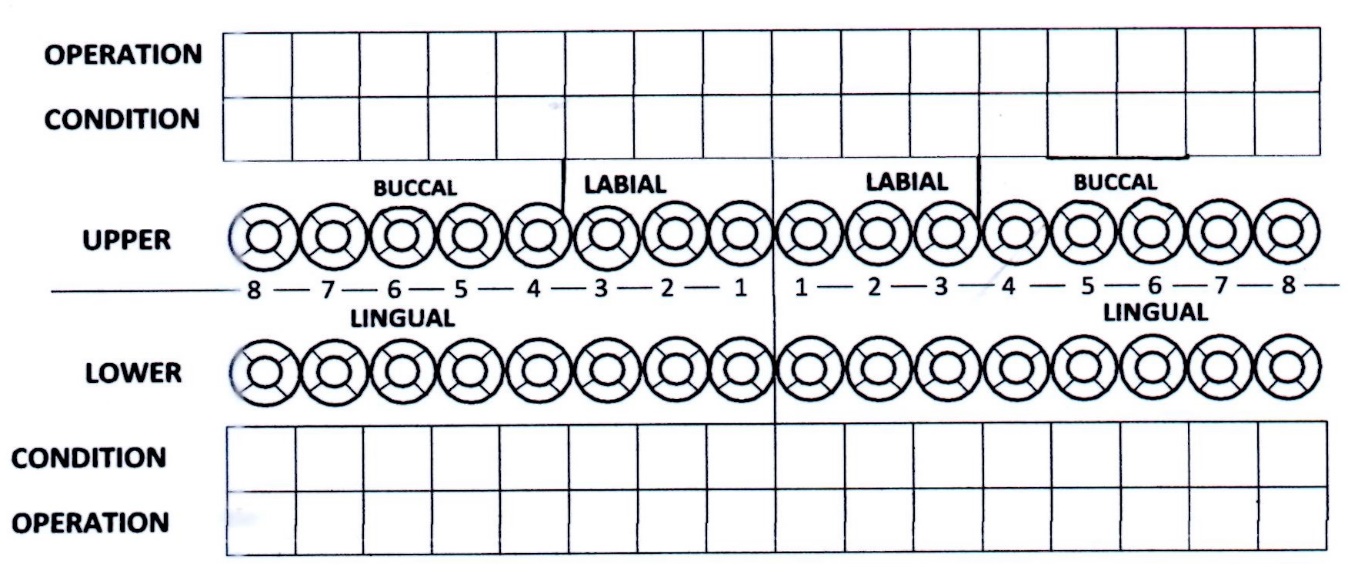 Treatment Plan:					                        Next appointment date:													Treatment RecordForm No.: TSU-DHO-SF-01  Revision No. 01Effectivity Date : November 15, 2022Page  1 of 2DateTooth No.Details of the Service RenderedSignatureForm No.: TSU-DHO-SF-01  Revision No. 01Effectivity Date : November 15, 2022Page  2 of 2